Ilderton Minor Hockey Association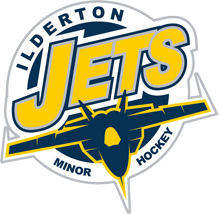 Volunteer Hours Tracking Form2021/2022 SeasonTeam Name:         __________________________________________________________Coach Name:        __________________________________________________________Volunteer NamePosition# Credits EarnedCoach Approval SignatureDate Signed/ Completed